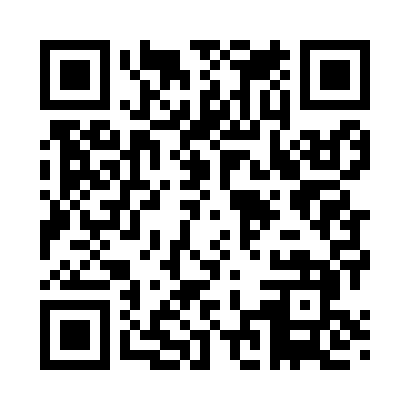 Prayer times for Stine, Nevada, USAMon 1 Jul 2024 - Wed 31 Jul 2024High Latitude Method: Angle Based RulePrayer Calculation Method: Islamic Society of North AmericaAsar Calculation Method: ShafiPrayer times provided by https://www.salahtimes.comDateDayFajrSunriseDhuhrAsrMaghribIsha1Mon3:515:2112:424:358:039:342Tue3:515:2212:434:368:039:343Wed3:525:2212:434:368:039:334Thu3:535:2312:434:368:039:335Fri3:535:2312:434:368:039:336Sat3:545:2412:434:368:029:327Sun3:555:2512:434:368:029:328Mon3:565:2512:444:368:029:319Tue3:575:2612:444:368:019:3110Wed3:575:2612:444:368:019:3011Thu3:585:2712:444:368:019:2912Fri3:595:2812:444:378:009:2913Sat4:005:2812:444:378:009:2814Sun4:015:2912:444:377:599:2715Mon4:025:3012:444:377:599:2616Tue4:035:3012:454:377:589:2617Wed4:045:3112:454:377:589:2518Thu4:055:3212:454:367:579:2419Fri4:065:3312:454:367:569:2320Sat4:075:3312:454:367:569:2221Sun4:085:3412:454:367:559:2122Mon4:095:3512:454:367:549:2023Tue4:105:3612:454:367:549:1924Wed4:115:3712:454:367:539:1825Thu4:125:3712:454:367:529:1726Fri4:145:3812:454:367:519:1627Sat4:155:3912:454:357:509:1428Sun4:165:4012:454:357:509:1329Mon4:175:4112:454:357:499:1230Tue4:185:4112:454:357:489:1131Wed4:195:4212:454:357:479:10